Министерство общего и профессионального образования Свердловской областиУправление образования городского округа РевдаМуниципальное казенное общеобразовательное учреждение«Средняя общеобразовательная школа № 29»Учебно-исследовательский проект«Экология нашей школы»Исполнители:Панова Елена Юрьевна, Попова Дарья Николаевнаученицы 9 «Б»  классаРуководитель:Овчинникова Марина Альбертовна,учитель химии, выс. кв. категорияРевда2017СодержаниеВведение...........................................................................................................31.Теоретическая часть.........................................................................................5     1.1. Что такое экология.......................................................................................5     1.2. Микроклимат помещения.......................................................................5     1.3. Санитарно-гигиенические нормы для школ.........................................62. Практическая часть.........................................................................................72.1. Анкетирование учащихся........................................................................72.2. Шумовые загрязнения и их влияние на школьников............................92.3.  Озеленение кабинетов...........................................................................102.4. Определение запыленности воздуха школьных помещений.............112.5. Соответствие основных показателей санитарно-гигиеническим нормам................................................................................................................122.5.1. Определение расположения школы в районе...........................122.5.2. Выявление соответствия площади и объема помещения санитарно-гигиеническим нормам..................................................................132.5.3. Характеристика расстановки мебели в школьных кабинетах132.5.4. Определение вентиляционного режима кабинетов.................152.5.5. Определение освещенности кабинетов.....................................162.6. Рекомендации по улучшению экологического состояния школьных кабинетов............................................................................................................18Заключение.........................................................................................................19Литература.........................................................................................................20Приложения.......................................................................................................21ВведениеМы, Панова Елена и Попова Даша, ученицы 9 "б" класса, средней школы №29, хотели бы рассказать о экологии нашей школы.Школа-это наш второй дом, мы там проводим  6-8 часов в день. И поэтому мы хотим, чтобы там было уютно и комфортно, как и в родительском. Темой нашего проекта мы выбрали именно экологию школы. Нам важно, чтобы по конкретным критериям она соответствовала нормам. Все ли показатели школьных помещений соответствуют нормам? Это и является темой нашего исследования. В начале исследования была выдвинута гипотеза: экологические показатели школьных помещений соответствуют санитарным нормам.Цель: Исследование экологических показателей школьных помещений и установление их соответствия санитарным нормам (Приложение 1).Задачи:определить расположение школы в районе;узнать мнение ребят разного возраста о некоторых вопросах экологии школы;оценить шумовое воздействие на некоторые показатели здоровья школьников;рассчитать площадь пола и кубатуру школьных помещений в расчете на одного  обучающегося;рассчитать степень проветриваемости, освещенности кабинетов;проверить правильность расстановки  школьной мебели;оценить озеленение кабинетов;оценить  запыленность школьных помещений;установить соответствие экологического состояния школьных помещений санитарным нормам для образовательных учреждений.Объект исследования: учебные помещения МКОУ «Средняя общеобразовательная школа № 29».Предмет исследования:  экологическое состояние учебных помещений  школы:- кабинет № 209 (кабинет физики);- кабинет № 115 (кабинет черчения);В ходе выполнения проекта использованы следующие методы исследования:- теоретические (изучение литературных источников, классификация, анализ, синтез);- эмпирические (наблюдение, описание, анкетирование, измерение);- статистические (анализ и обработка результатов исследования).1. Теоретическая часть1.1. Что такое экология.Эколо́гия (от др.-греч. οἶκος — обиталище, жилище, дом, имущество и λόγος — понятие, учение, наука) — наука о взаимодействиях живых организмов и их сообществ между собой и с окружающей средой [7]. Экология человека рассматривается в учебнике "Экология" для 8 класса [4]. Это научное направление, изучающее взаимодействие людей с окружающей их средой.  Экология для нас - это взаимодействие с окружающей нас атмосферой школьных помещений, коридоров. Мы считаем, что в первую очередь в понятие «экология школы» должны входить: температурный и водный режим, мебель, световой режим, свежий воздух, чистота, обилие цветов и свободного пространства - все то, от чего зависит здоровье детей, которые учатся в школе.  Экологическая составляющая школы - это и шумовой фон. 1.2.Микроклимат помещенияПоговорим о микроклимате школьных помещений. Физические свойства воздуха оказывают существенное влияние на температурный режим организма,  на работоспособность учеников [8].Оценить параметры микроклимата можно субъективно по самочувствию в данном помещении. Тепловой режим,  вентиляционный режим, влияющий напрямую на создание микроклимата в помещении. Благодаря проветриванию в течение дня уровень бактериального загрязнения в классе не повышается, а это помогает нам не утомляться и воспринимать учителя.Еще одним немаловажным фактором для создания благоприятного микроклимата является естественная и искусственная освещенность помещения. Естественный дневной свет – важный экологический фактор, поддерживающий иммунитет человека и бактерицидную обстановку в кабинете. Искусственное освещение ослабляет нагрузку на зрение.         Известно, что многие комнатные растения улучшают не только эстетическое оформление помещений, но и их гигиеническое состояние. Они увлажняют атмосферу, выделяют в нее фитонциды, уничтожающие микробы, а некоторые растения даже поглощают вредные излучения и испарения, которыми заполнены современные помещения. Для очистки и оздоровления воздуха в помещениях с успехом используются многие комнатные растения. В закрытых помещениях они способны бороться с вирусами и другими возбудителями болезней  [5].1.3. Санитарно-гигиенические нормы для школЭти нормы утверждены в 2010 году [3]. В них описывается, где в районе должна располагаться школа, какого размера должны быть классы, как правильно в них расставить мебель, как должны проветриваться помещения, какое естественное и искусственное освещение классов. Мы бы хотели проверить, насколько соблюдаются эти нормы в нашей школе.2. Практическая часть2.1. Анкетирование учащихсяМы провели анкетирование, в котором опросили 53 человека, которые ответили на следующие вопросы:Какой, по вашему мнению, самый уютный и приятный кабинет в школе?Нужно ли что-нибудь улучшить по экологическому состоянию школы? Что именно?Комфортно ли вам находиться в школе?Хорошо проветриваются кабинеты? Как вам в них дышится?Как вы считаете, достаточно ли озеленён:
а) пришкольный участокб) школьный участок На первый вопрос "Какой, по вашему мнению, самый уютный и приятный кабинет в школе?" мы получили больше всего ответов о кабинете биологии (201), получивший 15 голосов, т.е. 35%,  наверное, потому, что он небольшой и хорошо озеленен.На второй вопрос "Нужно ли что-нибудь улучшить по экологическому состоянию школы? Что именно?" было очень много разных ответов, но больше голосов получил ответ «нет» (49%)На третий вопрос "Комфортно ли вам находиться в школе?" больше всего ответов «да». Их 76%, т.е. 31 голос.При ответе на четвертый вопрос "Хорошо проветриваются кабинеты? Как вам в них дышится?" больше всего проголосовало человек за ответ «хорошо».На пятый вопрос "Как вы считаете, достаточно ли озеленён:
а) пришкольный участокб) школьный участок" под буквой а) мы получили «да», «50/50» и «нет». Больше голосов было за ответ «да» (20 голосов или 50%)Под буквой б) были те же самые ответы и ответ «да» тоже был самым популярным среди всех. Он набрал 23 голоса (64%)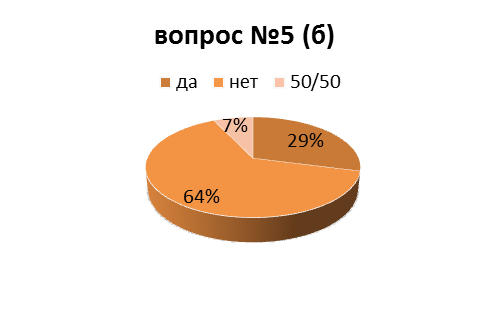 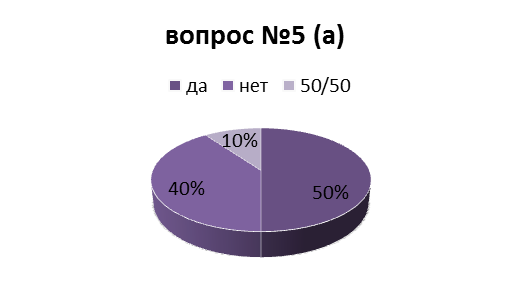 2.2. Шумовые загрязнения и их влияние на школьниковШумом называют лишний, мешающий звук (звук - механические колебания внешней среды, которые воспринимаются слуховым аппаратом человека (от 16 до 20 000 колебаний в секунду).Шум коварен, его вредное воздействие на организм совершается незримо и незаметно. Нарушения в организме обнаруживаются не сразу. К тому же организм человека против шума практически беззащитен: у нашего уха нет какого - либо защитного приспособления, сходного, например, с веками глаз, защищающими их от света. При высоких уровнях шума слуховая чувствительность падает уже через 1 – 2 года, при средних – обнаруживается гораздо позже, через 5 – 10 лет [8].Шум оказывает негативное влияние на центральную нервную систему человека; в результате его действия повышается кровяное и внутричерепное давление, нарушается нормальная работа сердца, возникает головокружение. В обстановке сильного и длительного шума человек становится раздражительным и менее внимательным, у него нарушается координация движений, могут возникнуть головные боли и тошнота. Шум вызывает усталость, снижение внимания.Мы провели такое исследование:У двух групп учащихся – экспериментальной и контрольной – измерили   давление и пульс.Контрольная группа отдыхает, слушает записи голосов птиц, шум моря.Экспериментальная группа в течение 20  минут находится на перемене. В коридорах очень шумно. У всех участников эксперимента измерили вновь давление и пульс.Определили  средний показатель для каждой группы.Таблица 1Показатели давления и пульса.Выводы:длительное пребывание в условиях интенсивного шума (на перемене) сопровождается повышением артериального давления и учащается пульс;у контрольной группы шумы природного происхождения (шум дождя, шелест листвы, звук бегущего ручья) благоприятно влияют на организм, расслабляют.2.3.  Озеленение кабинетовКакую пользу  приносят комнатные растения, и только ли пользу, или же они цветут в стенах нашей школы исключительно для красоты?     Обязательным компонентом школьного кабинета являются комнатные растения. Они украшают помещение и создают уют. Растения выполняют различные функции, оказывают эстетическое, психологическое воздействие, улучшают воздушную среду обитания, очищают воздух от вредных газов. Растения способны также к пылезадержанию  и даже звукопоглощению [5]. Мы подсчитали количество цветов в кабинетах и результаты записали в таблицу 2. Таблица 2 Количество цветочных горшков в кабинетахВывод: Во всех кабинетах есть цветы, но в разном количестве.2.4. Определение запыленности воздуха школьных помещений.Методика описана в разных изданиях [1,2].В субботу после уроков мы закрепили одинаковые по размерам полоски широкого скотча (10 см. длины) в висячем положении в коридорах, на лестницах, в кабинетах, в спортзале, в раздевалке. Липкая сторона должна быть расположена так, чтобы на неё легко прилипала летающая в воздухе пыль. В следующую субботу сняли полоски, не сгибая их, и наложили клейкой стороной на лист белой бумаги так, чтобы слой прилипшей пыли был между слоями бумаги и скотча. Подписали, откуда какая полоска. При ярком свете изучили степень загрязнённости полосок (Приложение 2).Выводы: Почти на всех полосках пыли содержится минимальное количество (почти не видно), чуть больше в раздевалке, наверное, потому, что в течение всего дня там раздеваются и одеваются ученики.2. 5. Соответствие основных показателей санитарно-гигиеническим нормам (Приложение 1).2.5.1. Определение расположения школы в районе.	МКОУ «Средняя общеобразовательная школа № 29» расположена в центре города. Для определения расположения школы в микрорайоне с помощью рулетки измерили расстояния от здания школы до: магазина «Тамара», ближайшего жилого дома и дороги. Результаты измерений занесли в таблицу 3.Таблица 3	Расположение школы в микрорайонеВывод. Учитывая   санитарные требования к расположению школьного здания в районе относительно коммунальных предприятий, жилых домов, детских дошкольных учреждений и дорог [3], можно сказать, что расположение здания школы соответствует санитарным нормам, кроме расстояния до магазина. Это объясняется тем, что здание магазина раньше относилось к школе, там были школьные мастерские. Расстояние до дороги тоже меньше нормы. Это можно объяснить тем, что нашей школе 65 лет, а при ее строительстве, наверное, были другие нормы. Новые же школы необходимо строить  внутри микрорайонов на удалении от городских улиц. (Приложение 1).2.5.2. Выявление соответствия площади и объема помещения санитарно - гигиеническим нормам
Мы измерили  ширину и длину классного помещения и определили его площадь:
S = длина *ширина
Рассчитали, какая площадь приходится на одного ученика:
Определили  объем помещения:
V = S *  h        где h - высота помещения
Мы исследовали только 2 кабинета - самый большой и самый маленький.Полученные результаты мы занесли в таблицу 4.Выводы. Оценивая экологическое состояние школьных кабинетов по показателям площади и кубатуры на одного обучающегося [3], можно отметить, что кабинет физики соответствует нормам по всем показателям, а вот кабинет черчения - нет. Мала площадь, объем помещения.  Когда там занимается полкласса¸ то это нормально, а когда целый класс, то показатели малы.2.5.3.Характеристика расстановки мебели в школьных кабинетахСогласно санитарным требованиям к помещениям и оборудованию общеобразовательных учреждений расстановку мебели в школьных кабинетах оценили по измерениям 5 параметров (Приложение 3):расстояние между рядами двухместных столов (парт);расстояние между рядом столов и наружной продольной стеной;расстояние между рядом столов и внутренней продольной стеной;расстояние от последних столов до стены, противоположной доске;расстояние от первой парты до учебной доски. Результаты измерений занесены в таблицу 5.Таблица 4Определение площади пола и кубатуры на одного обучающегосяТаблица 5Расположение мебели в кабинетахВывод. По данным таблицы видно, что:-  кабинет физики  соответствует санитарной норме по всем показателям: - в кабинете № 115 почти все показатели не соответствуют норме, хотя это очень комфортный кабинет, но очень маленький, он создан на месте бывшей кухни кабинета технологии.2.5.4. Определение вентиляционного режима кабинетовВсе вентиляционные отверстия в помещении должны действовать (это форточки, фрамуги).Определили общую площадь вентиляционных отверстий и рассчитали по формуле коэффициент аэрации (проветриваемости) [1].                                                                       П            КА=   ------                          ппГде КА - коэффициент аэрации.П – площадь всех вентиляционных отверстий (окно, которое открывается для проветривания).п/п  - площадь пола.Мы измерили площадь окон для проветривания (Приложение 3).Коэффициент аэрации для учебного помещения должен быть не менее 1/50 площади пола [3], для остальных помещений - не менее 1/55 при условии, что учитываемые вентиляционные отверстия должны открываться не реже, чем  один раз в час на 10-15 минут.                                        1,35*2,05            2,093                            36                  1КА (физика) = ---------------- = -----------  = 0,036  =    ------------  =  -------                             58,65                 58.65                          1000              28                              0,65*1,4               0,91                          22              1КА(черчение) = --------------  =    ----------- = 0,22 =   ----------  =   ------                                 40,8                   40,8                        1000           45Мы получили при расчете большую величину, значит, помещения проветриваются достаточно.2.5.5. Определение освещенности кабинетов Мы считали освещенность за счет площади окон (естественная) и искусственная.Освещенность помещения рассчитывается по формуле [2]:                                                                        П/о               СК=  ---------                            п/пгде СК – световой коэффициент,П/о - площадь окон помещенияп/п - площадь пола.При определении площади окон учитываем, что площадь остекленной части окон на 10%меньше площади окон из-за наличия оконных переплетов.По санитарно-гигиеническим нормам световой коэффициент для учебного помещения должен быть равен    1/4  - 1/6.                           1,35*2,05*4         11,07                    19                1СК(физика) = ----------------- = ----------- =  0,19 =  ----------  =  -----                                58,65              58,65                     100               5                                 2*2*2                 8                            196         1СК(черчение) = ------------------ =  ------- =   0,196 =   ---------- = ----                                   40,8                40,8                         1000        5                                           М. Л                             КИО = ---------                                             п/пИскусственное освещение считается по количеству ламп, оно определяется по формуле:                                                                               КИО- коэффициент искусственного освещения помещенияМ- мощность лампы в ватах,Л – количество ламп,п/п - площадь пола.По санитарно-гигиеническим нормам [3] на 1м должно быть не менее 49 ватт. При люминесцентном освещении на 50 м 2 площади должно быть не менее 12 действующих люминесцентных светильников. У нас в кабинетах люминесцентное освещение поэтому мы просто оценили КИО.КИО(физика)  15 ламп при площади  58,7 м 2 КИО(черчение) 9 ламп при площади  37,2 м 2Полученные  данные соответствуют норме.2.6. Рекомендации по улучшению экологического состояния школьных кабинетовОсновываясь на  проведенных выше  результатах исследований, для улучшения экологического состояния школьных кабинетов, мы предлагаем:-   мебель в кабинетах расставлять в соответствии с санитарными нормами;-     привлечь учеников к озеленению школьных кабинетов;-   занимать учеников тихими спокойными играми во время перемен.- обязательно проветривать кабинет на перемене не менее 10-15 минут. Желательно во время занятия так же оставлять дверь открытой для свободного воздухообмена.- следить за функционированием всех ламп дневного освещения.ЗаключениеОт экологической обстановки зависит здоровье человека и нации в целом, а экологическая обстановка в школьных помещениях влияет как на здоровье, так и на психику школьников. Наша школа является  местом, где мы учимся, играем, дружим, живем. Наша школа чистая и уютная, хорошо проветривается и хорошо освещена, ученикам в ней комфортно, они любят нашу школу и ничего в ней не хотят изменить.Но мы выяснили, что все-таки у неё есть свои экологические проблемы. Исходя из полученных данных, мы доказали, что исследуемые учебные помещения в основном соответствует санитарно-гигиеническим нормам. Отклонения наблюдаются в расстановке мебели, а для нас это очень важно. Значит, гипотеза, которую мы высказали в начале исследования, подтвердилась частично.Дали соответствующие рекомендации по улучшению экологического состояния школы.Цель и задачи,  которые мы перед собой ставили, мы выполнили.Не все показатели мы исследовали. Можно было проверить температуру, влажность воздуха в помещениях, материалы, которые используются при отделке помещений. Эти показатели мы проверим в будущем.Литература:Шклярова,О.А. Изучение экологического состояния школы [Текст] / О.А. Шклярова // Биология в школе.-1990.- №3.Новолодская,Е.Г. Экспертиза школьного здания [Текст] / Е.Г. Новолодская//Биология в школе. - 2006. - №7. Постановление Главного государственного санитарного врача Российской Федерации от 29 декабря 2010 г. N 189 г. Москва"Об утверждении СанПиН 2.4.2.2821-10 "Санитарно-эпидемиологические требования к условиям и организации обучения в общеобразовательных учреждениях""  Зарегистрировано в Минюсте РФ 3 марта 2011 г.Регистрационный № 19993Федорова,М.З. Экология человека. Культура здоровья [Текст] : учеб. пособие 8 класс/ М.З. Федорова, В.С. Кумченко, Г.А. Воронина. - М. : Просвещение, 2012.- 142с.Чуб,В.В. Полная энциклопедия комнатных растений [Текст] /В.В. Чуб, К.Д. Лезина. – М. :Эксмо,  2001.Интернет-ресурсыИзучение экологического состояния школьных помещений http://festival.1september.ru/articles/527455/Экология (Википедия) https://ru.wikipedia.org8. Дыши свободно.- http://www.dishisvobodno.ru/noise_pollution.htmlПриложение 1Постановление Главного государственного санитарного врача Российской Федерации от 29 декабря 2010 г. N 189 г. Москва"Об утверждении СанПиН 2.4.2.2821-10 "Санитарно-эпидемиологические требования к условиям и организации обучения в общеобразовательных учреждениях"" Зарегистрировано в Минюсте РФ 3 марта 2011 г.Регистрационный № 19993(выписка)4.9. Площадь учебных кабинетов принимается без учета площади, необходимой для расстановки дополнительной мебели (шкафы, тумбы и другие) для хранения учебных пособий и оборудования, используемых в образовательном процессе, из расчета:- не менее 2,5 м2 на 1 обучающегося при фронтальных формах занятий;- не менее 3,5 м2 на 1 обучающегося при организации групповых форм работы и индивидуальных занятий.Во вновь строящихся и реконструируемых зданиях общеобразовательных учреждений высота учебных помещений должна быть не менее 3,6 м2.5.6. При оборудовании учебных помещений соблюдаются следующие размеры проходов и расстояния в сантиметрах:- между рядами двухместных столов - не менее 60;- между рядом столов и наружной продольной стеной - не менее 50 - 70;- между рядом столов и внутренней продольной стеной (перегородкой) или шкафами, стоящими вдоль этой стены, - не менее 50;- от последних столов до стены (перегородки), противоположной классной доске, - не менее 70, от задней стены, являющейся наружной, - 100;- от демонстрационного стола до учебной доски - не менее 100;- от первой парты до учебной доски - не менее 240;- наибольшая удаленность последнего места обучающегося от учебной доски - 860;- высота нижнего края учебной доски над полом - 70 - 90;- расстояние от классной доски до первого ряда столов в кабинетах квадратной или поперечной конфигурации при четырехрядной расстановке мебели - не менее 300.Угол видимости доски от края доски длиной 3,0 м до середины крайнего места обучающегося за передним столом должен быть не менее 35 градусов для обучающихся II - III ступени образования и не менее 45 градусов для обучающихся I ступени образования.Самое удаленное от окон место занятий не должно находиться далее 6,0 м.6.8. Окна должны быть оборудованы откидными фрамугами с рычажными приборами или форточками. Площадь фрамуг и форточек, используемых для проветривания, в учебных помещениях должна быть не менее 1/50 площади пола. Фрамуги и форточки должны функционировать в любое время года.7.1.6. Световой коэффициент (СК - отношение площади остекленной поверхности к площади пола) должен составлять не менее 1:6.7.2.6. Классная доска, не обладающая собственным свечением, оборудуется местным освещением - софитами, предназначенными для освещения классных досок.Приложение 2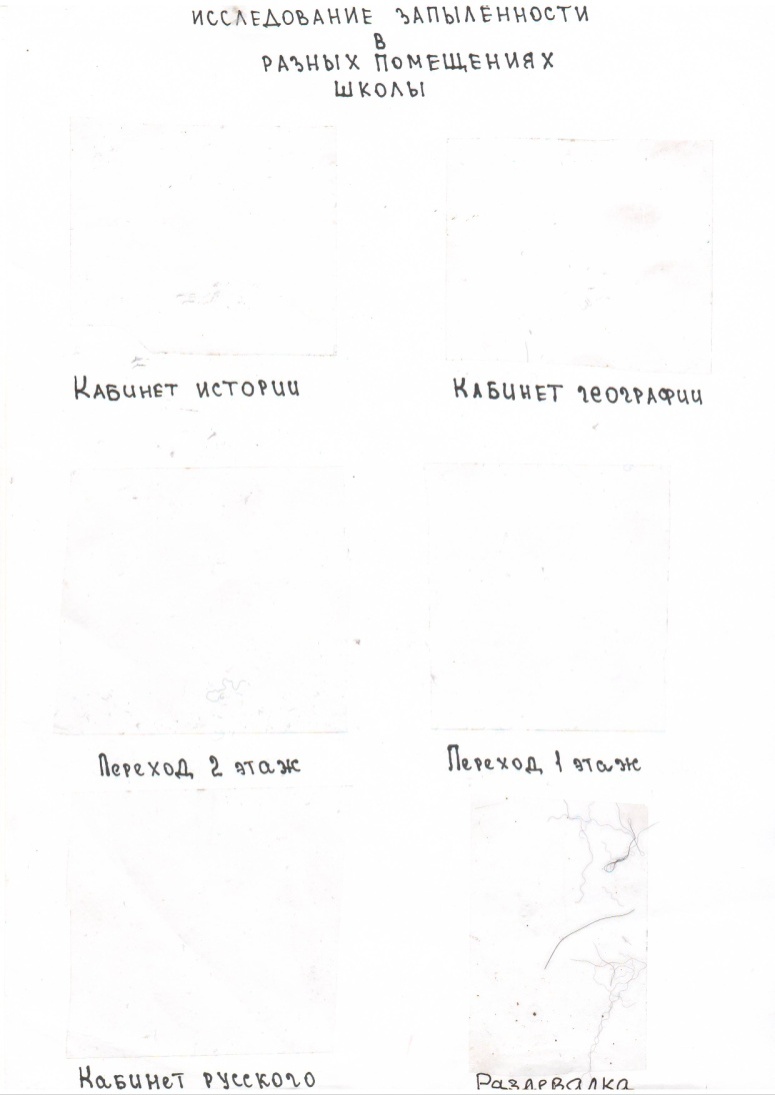 Приложение 3Изучение некоторых показателей кабинетов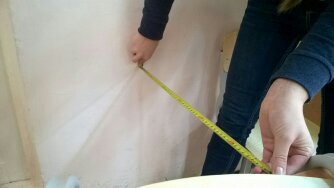 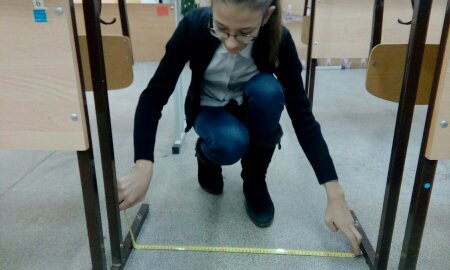 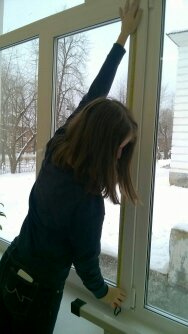 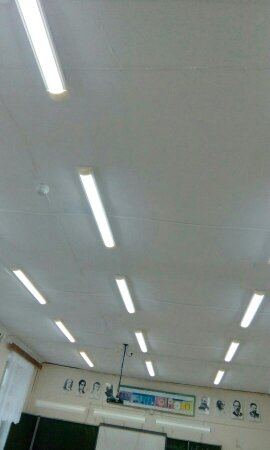 Экспериментальная группа Экспериментальная группа Контрольная группаКонтрольная группаПульсДавлениеПульсДавление103         92         90         88   82     128/78115/84128/82120/82126/84        8370729072      121/68          98/60112/64110/72112/76Ср.   87Ср.   123/82Ср.     77Ср.     110/68Название кабинета/ Номер кабинетаКоличество цветочных горшковГеография/10413История/10831Физика/20910Химия/11022Русский/20212Биология/20141Математика/20711Столовая/10317Черчение/1155Английский/20811Среднее количество цветочных горшков17Расстояние отздания школы до(м) От магазина «Тамара»От магазина «Тамара»От жилого дома (ул.Цветников 8)От жилого дома (ул.Цветников 8)От дорогиОт дорогиРасстояние отздания школы до(м) рез-тСНрез-тСНрез-тСНРасстояние отздания школы до(м) 5,5не менее 5080не менее 1020не менее 25№ п/пКабинетыКоличество посадочных местРазмеры помещения (м)Размеры помещения (м)Размеры помещения (м)Размеры помещения (м)Размеры помещения (м)Площадь, кв. мПлощадь, кв. мПлощадь, кв. мПлощадь, кв. мКубатура, куб. мКубатура, куб. мКубатура, куб. мКубатура, куб. м№ п/пКабинетыКоличество посадочных мествысо-тадлинадлинаширинаширинапола (S)пола (S)на одного обучающегося (S1)на одного обучающегося (S1)помещения (V)помещения (V)на одного обучающегося (V1)на одного обучающегося (V1)№ п/пКабинетыКоличество посадочных мествысо-тарез-тСНрез-тСНрез-тСНрез-тСНрез-тСНрез-тСН1Кабинет № 209283,510,28-95,755,7-6,258,7не менее 502,091,5202не менее 1607,24-52Кабинет № 115242,86,88-965,7-6,240,8не менее 501,551,5105не менее 1604,44-5КабинетыРасстояние (м)Расстояние (м)Расстояние (м)Расстояние (м)Расстояние (м)Расстояние (м)Расстояние (м)Расстояние (м)Расстояние (м)Расстояние (м)Кабинетымежду рядами двухместных столовмежду рядами двухместных столовмежду рядом столов и наружной продольной стеноймежду рядом столов и наружной продольной стеноймежду рядом столов и внутренней продольной стеноймежду рядом столов и внутренней продольной стенойот последних столов до стены, противоположной классной доскеот последних столов до стены, противоположной классной доскеот первой парты до классной доскиот первой парты до классной доскиКабинетырез-тСНрез-тСНрез-тСНрез-тСНрез-т СНКабинет № 2090,706,-0,80,5не менее 0,5-0,70,6не менее 0,5-0,72,5не менее 0,72,52,4-2,7Кабинет № 1150,506,-0,80,2не менее 0,5-0,70,3не менее 0,5-0,70,6не менее 0,71,12,4-2,7